Chasse aux Œufs 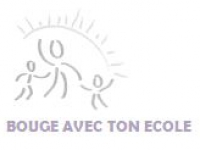 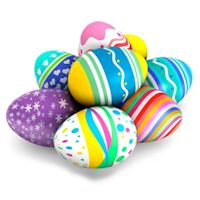 Bulletin d’inscription4€/enfant pour les adhérents et 5€/enfant pour les non-adhérentsRetour au plus tard le 20 Mars 2018 dans la boite à lettre de l'association (chemin des écoliers)Nom : ………………………………………………………………………………………………….Prénom : …………………………………………………………………………………………….N° de tél : ………………………………………………………………………………………….Classe de M/Mme : ………………………………………………………………………...Combien d’enfants participeront ?: ………………………Total : …………………. €urosNB1 : les enfants seront sous la responsabilité de leurs parentsNB2 : le Château se trouve aux Chapelles de Chevilly